ALLEGATO B 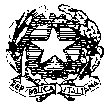 MINISTERO DELL'ISTRUZIONE E DEL MERITOISTITUTO COMPRENSIVO DI EDOLOVia A. Morino, 5 - 25048 EDOLO (BS)  - Tel. 0364.71247 - Fax 0364.73161Codice Meccanografico: BSIC87000G - Codice fiscale: 90019150177Codice Univoco: UF1EK9e-mail: bsic87000g@istruzione.it     bsic87000g@pec.istruzione.itsito web: www.icedolo.edu.itMODULO RITIRO INDIRIZZO MUSICALE da presentare entro 5 giorni lavorativi dalla data di pubblicazione della graduatoria ..... sottoscritt.... (nome cognome) ........................................................................................... genitore di (nome cognome) ...................................................................................................... inserit... e ammess... all’Indirizzo Musicale per l’anno scolastico ________/________ nella classe di (strumento).............................................  fa richiesta di ritirare il proprio figlio/a dalla graduatoria per il seguente motivo: ................................................................................................................................................................................................................................................................................................................In fede, Luogo						Data______/______/______ Firma.......................................................................................